ПланПланПланПланПланВременноепланированиеПланируемые мероприятияПланируемые мероприятияПланируемые мероприятияРесурсыНачало урока2  минСоздание положительного эмоционального настрояГромко прозвенел звонок –Начинается урок.	Девочки за парты сели,Мальчики за парты сели.На меня все посмотрели.Слушаем, запоминаем,Ни минутки не теряем.Создание положительного эмоционального настрояГромко прозвенел звонок –Начинается урок.	Девочки за парты сели,Мальчики за парты сели.На меня все посмотрели.Слушаем, запоминаем,Ни минутки не теряем.Создание положительного эмоционального настрояГромко прозвенел звонок –Начинается урок.	Девочки за парты сели,Мальчики за парты сели.На меня все посмотрели.Слушаем, запоминаем,Ни минутки не теряем.Вызов 5 минАктуализация жизненного опыта. Целеполагание.   На доску помещается корзина и слово «орфограмма»Дети дают определение данному понятию        (орфограмма – это буква, требующая проверки)Какие орфограммы мы уже знаем и умеем проверять?- безударная гласная в корне слова- парные звонкие/глухие согласные- непроверяемые гласные и согласные-суффиксы – оньк-, -еньк-(могут назвать жи-ши, ча-ща, чу-щу, чк, чн и т.д)Обращаю внимание детей на конкретные написания- выдаю планшеты с написанными буквами: Ж Ш Ч Щ, если не назвали  Прописывают с ними орфограммы и выводят тему и цель урокаТему уточняем в учебнике с 50 и на доске появляется название орфограммы: ПРАВОПИСАНИЕ СОЧЕТАНИЙ С ШИПЯЩИМИАктуализация жизненного опыта. Целеполагание.   На доску помещается корзина и слово «орфограмма»Дети дают определение данному понятию        (орфограмма – это буква, требующая проверки)Какие орфограммы мы уже знаем и умеем проверять?- безударная гласная в корне слова- парные звонкие/глухие согласные- непроверяемые гласные и согласные-суффиксы – оньк-, -еньк-(могут назвать жи-ши, ча-ща, чу-щу, чк, чн и т.д)Обращаю внимание детей на конкретные написания- выдаю планшеты с написанными буквами: Ж Ш Ч Щ, если не назвали  Прописывают с ними орфограммы и выводят тему и цель урокаТему уточняем в учебнике с 50 и на доске появляется название орфограммы: ПРАВОПИСАНИЕ СОЧЕТАНИЙ С ШИПЯЩИМИАктуализация жизненного опыта. Целеполагание.   На доску помещается корзина и слово «орфограмма»Дети дают определение данному понятию        (орфограмма – это буква, требующая проверки)Какие орфограммы мы уже знаем и умеем проверять?- безударная гласная в корне слова- парные звонкие/глухие согласные- непроверяемые гласные и согласные-суффиксы – оньк-, -еньк-(могут назвать жи-ши, ча-ща, чу-щу, чк, чн и т.д)Обращаю внимание детей на конкретные написания- выдаю планшеты с написанными буквами: Ж Ш Ч Щ, если не назвали  Прописывают с ними орфограммы и выводят тему и цель урокаТему уточняем в учебнике с 50 и на доске появляется название орфограммы: ПРАВОПИСАНИЕ СОЧЕТАНИЙ С ШИПЯЩИМИпланшетыСередина урока25 минРабота над темой урока.Работа с текстом (учебник + рабочий лист)Даю заголовок ЧАЩА и прошу предположить о чем пойдет речь(К) В 1 упр. учащиеся определяют границы предложений, используя правило написания гласных после шипящих, вставляют пропущенные буквы, подбирают и грамматически правильно записывают слова с этими орфограммами по столбикам (у доски работают 6 человек – они выписывают слова на указанную им орфограмму – они ее определяют,  вытащив карточку). ВзаимооцениваниеШи                             жи                           чаМалыши                 жили                       чащуДушистых          животные                   чащаРешили               свежим                     встречалаЩа                         чу                              щуЧаща               чудесную                     чащу(П) самопроверка.Делается вывод о написании гласных после шипящих.Работая в группе, ученики дополняют предложения:Буквы ж и ш обозначают твердые звуки, поэтому после них пишется И, но при чтении произносится Ы. Буквы ч и щ всегда обозначают мягкие звуки, они не нуждаются в смягчении, после них пишутся А, У.Выборочная проверка.Дети строят монологическое высказывание по проблеме: А как унести чудесную красоту домой, не навредив природе?» с помощью учителя или самостоятельноРабота над темой урока.Работа с текстом (учебник + рабочий лист)Даю заголовок ЧАЩА и прошу предположить о чем пойдет речь(К) В 1 упр. учащиеся определяют границы предложений, используя правило написания гласных после шипящих, вставляют пропущенные буквы, подбирают и грамматически правильно записывают слова с этими орфограммами по столбикам (у доски работают 6 человек – они выписывают слова на указанную им орфограмму – они ее определяют,  вытащив карточку). ВзаимооцениваниеШи                             жи                           чаМалыши                 жили                       чащуДушистых          животные                   чащаРешили               свежим                     встречалаЩа                         чу                              щуЧаща               чудесную                     чащу(П) самопроверка.Делается вывод о написании гласных после шипящих.Работая в группе, ученики дополняют предложения:Буквы ж и ш обозначают твердые звуки, поэтому после них пишется И, но при чтении произносится Ы. Буквы ч и щ всегда обозначают мягкие звуки, они не нуждаются в смягчении, после них пишутся А, У.Выборочная проверка.Дети строят монологическое высказывание по проблеме: А как унести чудесную красоту домой, не навредив природе?» с помощью учителя или самостоятельноРабота над темой урока.Работа с текстом (учебник + рабочий лист)Даю заголовок ЧАЩА и прошу предположить о чем пойдет речь(К) В 1 упр. учащиеся определяют границы предложений, используя правило написания гласных после шипящих, вставляют пропущенные буквы, подбирают и грамматически правильно записывают слова с этими орфограммами по столбикам (у доски работают 6 человек – они выписывают слова на указанную им орфограмму – они ее определяют,  вытащив карточку). ВзаимооцениваниеШи                             жи                           чаМалыши                 жили                       чащуДушистых          животные                   чащаРешили               свежим                     встречалаЩа                         чу                              щуЧаща               чудесную                     чащу(П) самопроверка.Делается вывод о написании гласных после шипящих.Работая в группе, ученики дополняют предложения:Буквы ж и ш обозначают твердые звуки, поэтому после них пишется И, но при чтении произносится Ы. Буквы ч и щ всегда обозначают мягкие звуки, они не нуждаются в смягчении, после них пишутся А, У.Выборочная проверка.Дети строят монологическое высказывание по проблеме: А как унести чудесную красоту домой, не навредив природе?» с помощью учителя или самостоятельноУчебник,рабочая    тетрадь4 предложения – 4 баллаЕсли без ошибок 3 б., 1,2 ошибки – 2б., более 2 ошибок – 1 балл(К, Д) физминутка.Вы, наверное, устали?Ну, тогда все дружно встали.Ножками потопали,Ручками похлопали.Покрутились, повертелисьИ за парты все уселись.Глазки крепко закрываем,Дружно до 5 считаем.Открываем, поморгаемИ работать продолжаем.(К, Д) физминутка.Вы, наверное, устали?Ну, тогда все дружно встали.Ножками потопали,Ручками похлопали.Покрутились, повертелисьИ за парты все уселись.Глазки крепко закрываем,Дружно до 5 считаем.Открываем, поморгаемИ работать продолжаем.(К, Д) физминутка.Вы, наверное, устали?Ну, тогда все дружно встали.Ножками потопали,Ручками похлопали.Покрутились, повертелисьИ за парты все уселись.Глазки крепко закрываем,Дружно до 5 считаем.Открываем, поморгаемИ работать продолжаем.Работа по учебнику.(К, Г) Работа над пословицей.Один человек оставляет в лесу след, сто человек – тропу, а тысяча – пустыню.   Дети объясняют смысл пословицы, называют и подчеркивают орфограммы, которые в ней встретились (безударные гласные, парные согласные, непроверяемые согласные, правописание сочетаний с шипящими).(П) УСТНО по цепочке На основе повторения орфограммы в упр. 3 нужно изменить слова по образцу. Назвать, кто это делает в природеМолчит – молчу, молчат.Кричит – кричу, кричат.Рычит – рычу, рычат.Пищит – пищу, пищат.Стучит – стучу, стучат.(Г, П ) Исследовательская работа по лексической теме.Ученики отвечают на вопросы: «Подумай, кто из животных  твоего родного края может издавать эти звуки? Что ты знаешь об этих животных?».Работа по учебнику.(К, Г) Работа над пословицей.Один человек оставляет в лесу след, сто человек – тропу, а тысяча – пустыню.   Дети объясняют смысл пословицы, называют и подчеркивают орфограммы, которые в ней встретились (безударные гласные, парные согласные, непроверяемые согласные, правописание сочетаний с шипящими).(П) УСТНО по цепочке На основе повторения орфограммы в упр. 3 нужно изменить слова по образцу. Назвать, кто это делает в природеМолчит – молчу, молчат.Кричит – кричу, кричат.Рычит – рычу, рычат.Пищит – пищу, пищат.Стучит – стучу, стучат.(Г, П ) Исследовательская работа по лексической теме.Ученики отвечают на вопросы: «Подумай, кто из животных  твоего родного края может издавать эти звуки? Что ты знаешь об этих животных?».Работа по учебнику.(К, Г) Работа над пословицей.Один человек оставляет в лесу след, сто человек – тропу, а тысяча – пустыню.   Дети объясняют смысл пословицы, называют и подчеркивают орфограммы, которые в ней встретились (безударные гласные, парные согласные, непроверяемые согласные, правописание сочетаний с шипящими).(П) УСТНО по цепочке На основе повторения орфограммы в упр. 3 нужно изменить слова по образцу. Назвать, кто это делает в природеМолчит – молчу, молчат.Кричит – кричу, кричат.Рычит – рычу, рычат.Пищит – пищу, пищат.Стучит – стучу, стучат.(Г, П ) Исследовательская работа по лексической теме.Ученики отвечают на вопросы: «Подумай, кто из животных  твоего родного края может издавать эти звуки? Что ты знаешь об этих животных?».Учебник,рабочая    тетрадь (К, П, Г) Работа с предложениями.Дети составляют и записывают предложения о животных родного края, выделяют орфограммы в словах. Упр 4   самостоятельно.Самопроверка по эталону (К, П, Г) Работа с предложениями.Дети составляют и записывают предложения о животных родного края, выделяют орфограммы в словах. Упр 4   самостоятельно.Самопроверка по эталону (К, П, Г) Работа с предложениями.Дети составляют и записывают предложения о животных родного края, выделяют орфограммы в словах. Упр 4   самостоятельно.Самопроверка по эталонуУчебник,рабочая    тетрадьза каждое правильно записанное предложение 1 баллКонец урока 8 минИтог урока. Рефлексия.карточкаБуквы  Ж и Ш обозначают ____________ звуки, после них пишется гласная … . Буквы  Ч и Щ обозначают ____________ звуки, после них пишутся гласные … .«Лесенка успеха» – нижняя ступенька - у «человечка» руки опущены – у меня ничего не получилось; средняя ступенька – у «человечка» руки разведены в стороны – у меня были проблемы; верхняя ступенька – у «человечка» руки подняты вверх – мне всё удалось.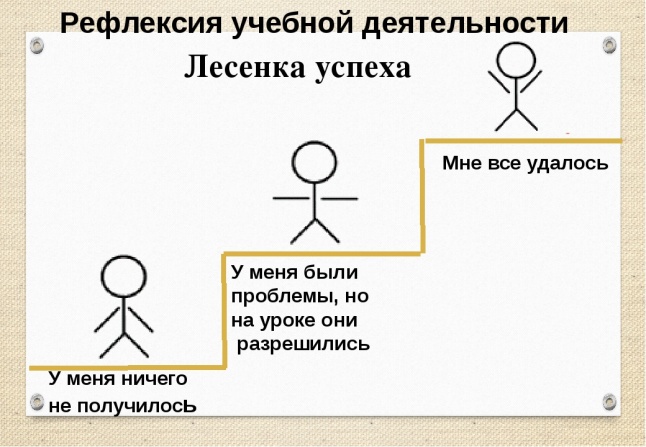 Итог урока. Рефлексия.карточкаБуквы  Ж и Ш обозначают ____________ звуки, после них пишется гласная … . Буквы  Ч и Щ обозначают ____________ звуки, после них пишутся гласные … .«Лесенка успеха» – нижняя ступенька - у «человечка» руки опущены – у меня ничего не получилось; средняя ступенька – у «человечка» руки разведены в стороны – у меня были проблемы; верхняя ступенька – у «человечка» руки подняты вверх – мне всё удалось.оценивание смайликами12-10 верхняя ступень9-7 средняя6-0 нижняяоценивание смайликами12-10 верхняя ступень9-7 средняя6-0 нижняяДифференциацияОцениваниеМежпредметные связиМежпредметные связиМежпредметные связиВ процессе работы науроке учитель инди-видуально помогаетучащимся составитьокончание рассказа.Формативное оценивание.– Самооценивание в тетради – Взаимооценивание при работе в паре, группе, классом.– Результаты наблюдения учителем качества ответов учащихся на уроке.- лесенка успеха– литература– самопознание– познание мира– литература– самопознание– познание мира– литература– самопознание– познание мираРефлексия для учителя:Рефлексия для учителя:Рефлексия для учителя:Рефлексия для учителя:Рефлексия для учителя:Важные вопросы по уроку:Комментарии по проведенному уроку:Комментарии по проведенному уроку:Комментарии по проведенному уроку:Комментарии по проведенному уроку:Итоговая оценка (с точки зрения преподавания и обучения)Итоговая оценка (с точки зрения преподавания и обучения)Итоговая оценка (с точки зрения преподавания и обучения)Итоговая оценка (с точки зрения преподавания и обучения)Итоговая оценка (с точки зрения преподавания и обучения)Какие два моментабыли наиболее успешны?Какие два моментаулучшили урок?Что я узнал из урока оклассе и отдельныхлюдях, что я расскажуна следующем уроке?